NávrhUZNESENIE VLÁDY SLOVENSKEJ REPUBLIKYč. ....z ...................k návrhu zákona, ktorým sa mení a dopĺňa zákon č. 447/2008 Z. z. o peňažných príspevkoch na kompenzáciu ťažkého zdravotného postihnutia a o zmene a doplnení niektorých zákonov v znení neskorších predpisov a ktorým sa dopĺňa zákon č. 55/2017 Z. z. o štátnej službe a o zmene a doplnení niektorých zákonov v znení neskorších predpisovVláda A.    schvaľujeA.1. návrh zákona, ktorým sa mení a dopĺňa zákon č. 447/2008 Z. z. o peňažných príspevkoch na kompenzáciu ťažkého zdravotného postihnutia a o zmene a doplnení niektorých zákonov v znení neskorších predpisov a ktorým sa dopĺňa zákon č. 55/2017 Z. z. o štátnej službe a o zmene a doplnení niektorých zákonov v znení neskorších predpisov,B.	poverujepredsedu vlády B. 1. predložiť vládny návrh zákona predsedovi Národnej rady SR na ďalšie ústavné prerokovanie, 	ministra práce, sociálnych vecí a rodiny 	B. 2. uviesť vládny návrh zákona v Národnej rade SR. Vykonajú:    predseda vlády 	          minister práce, sociálnych vecí a rodiny Na vedomie:	predseda Národnej rady SRČíslo materiálu:Predkladateľ:minister práce, sociálnych vecí a rodiny 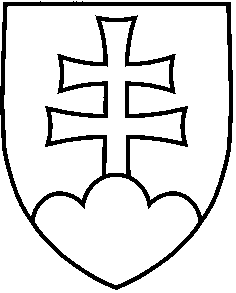 